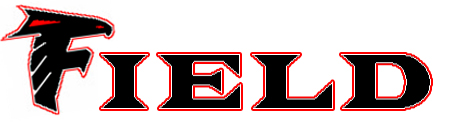 Version: 2.0February, 4 20131			Team Rosters							3 - 62			Player Eligibility						73			League Play							8 – 94			Practice Time							105			Tournament Play						116			Coach Eligibility & Expectations				127			Officiating							138			Coaches & Players Equipment				149			Coaches Equipment Sign Off					1510			Board & Commissioner Responsibilities			16 - 1711			Acknowledgement Statement & Signature			1712			Board Members Approval Signatures				19Teams are made up of boys only and girls only individual teams broken down by grade.  The 2nd, 3rd, 4th, 5th, and 6th grades make up the Field Youth Basketball teams. Grades will only be combined in cases where a specific grade of boys or girls can’t form a team of at least seven (7) players.  In those cases grades can only be combined up to the next grade level never down.  Meaning 2nd could combine with 3rd, 3rd could combine with 4th or 4th could combine with 5th or 5th could combine with 6th.If combining of grades does take place all boys or girls from the grade (2nd, 3rd, 4th, 5th, or 6th) being combined, must be taken.  Then the process of splitting teams will be followed accordingly.  Unless the head coach from the lower grade is willing to allow just enough players to move up to make a team of at least seven (7) players and there are players willing to move up.Basketball team rosters may consist of at least six (6) players as determined by the amount of eligible players.The Brimfield Athletic Association considers eight (8) players on a basketball roster the optimal size for 4th grade and up.A basketball coach from 4th grade and up may request a maximum of nine (9) players on their team roster.A basketball coach from 2nd and 3rd grade may request a maximum of twelve (12) players on their team roster.If rosters have been handed out and additional kids want to sign up the coaches may choose to stay with their original roster assigned to them even if the minimum player limit has not been reached.When the total numbers of boys or girls in any grade reaches the total of twelve (12) players, then those players CAN be split into two (2) separate teams as long as a second set of volunteer coaches can be found.When the total numbers of boys or girls in any grade reaches the total of fourteen (14) players, then those players WILL be split into two (2) separate teams as long as a second set of volunteer coaches can be found.The splitting of players into multiple teams will occur in the following manner for 4th, 5th, and 6th graders.The Boys and Girls Head Coaches for each grade will run one (1) joint practice.  The joint practice is separated by boys, girls, and grade.A draft will be conducted with the Head Coaches and the Field Youth Basketball Commissioner or a Brimfield Athletic Association Board Member at the end of the joint practice after all the players have been excused.Starting from the 2011 season, the longest tenured coach including coaching in any BAA sponsored sport and board membership will be designated the ‘Red’ coach and the next the ‘Black’ coach.  If one (1) of the coaches has extended coaching experience that coach can be designated the ‘Red’ coach.  The Field Youth Basketball Commissioner would make that decision.  If coaches are of equal tenure and experience, flip a coin to determine the ‘Red’ coach.The Field Youth Basketball Commissioner or Brimfield Athletic Association Board member will run the draft per the below layout.Round One (1): The ‘Red’ coach gets his/her child or if no child a pick and then chooses four (4) players.  If the ‘Red’ coach has an assistant coach then that coach’s child counts as one (1) and thus would only choose three (3) players.  The ‘Red’ coach can designate one (1) assistance coach.  ‘Red’ coach should have five (5) players after his/her picks.Round One (1): The ‘Black’ coach gets his/her child or if no child a pick and then chooses four (4) players.  If the ‘Black’ coach has an assistant coach then that coach’s child counts as one (1) and thus would only choose three (3) players.  The ‘Black’ coach can designate one (1) assistance coach.  ‘Black’ coach should have five (5) players after his/her picks.Round Two (2): The ‘Red’ coach chooses two (2) players and then the ‘Black’ coach chooses two (2) players. Both should have seven (7) players by the end of the round.Round Three (3) and on: The ‘Red’ coach chooses one (1) player and then the ‘Black’ coach chooses one (1) player until all players have been chosen.If there is an odd number of players the ‘Red’ coach can choose to have that player go to the ‘Black’ coach.If the amount of players for 4th, 5th, or 6th grade teams reaches twenty-one (21) players, three (3) teams can be created using the following variation.Round One (1): The ‘Red’ coach gets his/her child or if no child a pick and then chooses four (4) players.  If The ‘Red’ coach has an assistant coach then that coach’s child counts as one (1) and thus would only choose three (3) players.  The ‘Red’ coach can designate one (1) assistance coach.  The ‘Red’ coach should have five (5) players after his/her picks.Round One (1): The ‘Black’ coach goes and then the ‘White’ coach goes following the Round One (1) rules above for the ‘Red’ coach.Round Two (2): The ‘Red’ coach chooses two (2) players and should have seven (7) players after his/her picks.Round Two (2): The ‘Black’ coach goes and then the ‘White’ coach goes following the Round Two (2) rules above for the ‘Red’ coach.Round Three (3) and on: The ‘Red’ coach chooses one (1) player.Round Three (3) and on: The ‘Black’ coach goes and then the ‘White’ coach goes following the Round Three (3) rules above for the ‘Red’ coach.If there is an odd number of players the ‘Red’ coach can choose to have that player go to the ‘Black’ coach.  Then the “Black’ coach can choose to have that player go to the ‘White’ coach.The splitting of players into multiple teams will occur in the following manner for 2nd and 3rd graders.The Field Youth Basketball Commissioner will designate the number of Head coaches needed determined by the number of players signed up.Then any coach gets his/her child (if any coach has an assistant coach then that coach’s child too.)  Any coach can designate one (1) assistance coach.  All coaches should have no more than two (2) players predetermined to be on his/her team.The Field Youth Basketball Commissioner will then split the remaining players among the coaches to form the teams.  This also takes into account parent’s requests for a coach, car pooling, etc… and following those requests as numbers and circumstances allow.A typed roster including all players’ names, players contact information, other coach’s names, other coaches contact information and grade information will be handed out or emailed to the head coach.  An electronic copy will also be kept for Brimfield Athletic Association records.Head coaches for new 2nd and 3rd grade teams starting up or a replacement for a head coach stepping down; first consideration to fill those spots will be given to the Brimfield Athletic Association Board members and the Basketball Commissioner.Players are only eligible to play for their grade (2nd, 3rd, 4th, 5th, or 6th) or one grade above if needed to make team roster requirements.2011 will be the last year a player can choose on their own to play up unless team roster size dictates differently.This is an open player eligibility structure.  There are no releases or birth certificates required for any boy or girl to play for or not play for Field Youth Basketball.  Players are free to play in any township, city, etc…Players need to attend the draft if there is one schedule for evaluation by all coaches.Players may request to be excused from the draft but submitting a request to the Field Youth Basketball Commissioner at least two (2) days prior to the schedule draft.A valid reason must be given for the player’s inability to attend.The player must have played the previous year for Field Youth Basketball or for another BAA sponsored sport within the same calendar year.At least 50% of the coaches must know the player in question.The Field Youth Basketball Commissioner evaluates the reason and will make a determination if the reason is acceptable.If the Field Youth Basketball Commissioner declines then the parent may appeal to the Brimfield Athletic Association board through the President.A player cannot miss two (2) drafts in a row from one year to the next.  Upon missing the second draft the player will be excused from the league.Misconduct, unsportsmanlike conduct, vulgar behavior, harassing of officials, intoxication, violation of by-laws, or unnecessary roughness by any player, coach, or fan IS NOT TOLERATED.  After receipt of a written or emailed complaint filed within seventy-two (72) hours of the violation and sent to the Field Youth Basketball Commissioner and any Brimfield Athletic Association Board member will be reviewed.  The Brimfield Athletic Association Board will contact the Field Youth Basketball Commissioner for their input.  Then by majority vote of the Brimfield Athletic Association Board members the person or persons may be suspended for up to the remainder of the season.  The Brimfield Athletic Association Board’s decision will be emailed to the coach affected.A repeat offense of any kind in the same year or spanning multiple years can result in a permanent ban.  The Brimfield Athletic Association Board will contact the Field Youth Basketball Commissioner for their input.  The Brimfield Athletic Association Board members by majority vote will determine the length of suspension or ban.  The Brimfield Athletic Association Board’s decision will be emailed to the coach affected.All head coaches or assistant coaches must attend the MANDATORY coaches meeting held by the Brimfield Athletic Association.  If a head coach or assistant coach does not attend, that head coach could be penalized with a two (2) game suspension for their first offense.  If a head coach or an assistant coach cannot attend, the Field Youth Basketball Commissioner needs to be contacted prior to the meeting.  The Brimfield Athletic Association Boards decision will be emailed to the coach affected.The Field Youth Basketball Commissioner is responsible for finding a league(s) for every 4th, 5th, or 6th grade boys or girls team to play in.League rules will vary depending on the boys or girls league joined.  The Field Youth Basketball Commissioner is responsible for distributing the league rules to all head coaches.League play is currently only available to boys and girls of grades 4th, 5th, or 6th.All 4th, 5th, and 6th grade boys and girls teams need to make every attempt to play each player three (3) minutes per game.  Coaches have the option to discipline players for missing practice or any other disciplinary action.  The coach needs to notify the Field Youth Basketball Commissioner or Brimfield Athletic Association Board member.All 2nd and 3rd grade boys and girls teams will be placed in practice sessions to teach fundamentals.  Scrimmages between 2nd and 3rd grade boys and girls teams can be setup by the Field Youth Basketball Commissioner or coaches.Refunds for Basketball will be handled in the following manner.A Brimfield Athletic Association Board member or the Commissioner can be contacted up to two (2) weeks after the last official sign up date to receive a full refund.A Brimfield Athletic Association Board member or the Commissioner can be contacted up to three (3) weeks after the last official sign up date to receive a fifty percent (50%) refund.No refunds will be distributed after the above cut offs unless the Brimfield Athletic Association is working on an issue that would affect an entire team and changes either deadline.Every attempt will be made to have at least one (1) practice a week for all teams 2nd, 3rd, 4th, 5th and 6th grade boys and girls.  For the 4th 5th and 6th grade boys and girls every attempt will be made to have one (1) practice a week be full gym and if a second practice time is available it may be a split gym practice.  It may be necessary to have a practice in any given week be split gym in order to give all teams at least one (1) practice.All coaches are expected to use their practice time at least once a week in the gym once the gym times have been assigned.Coaches are expected to call the Basketball Commissioner by noon the previous day if their practice time is not going to be used for any given day in a week.  The BAA is paying for gym time and we need to use the time efficiently.Failure to notify the Basketball Commissioner about unused gym time within the required timeframe will result in gym time being cut to once a week or possibly only split gym time.2nd and 3rd grade boys and girls will always use a split gym schedule unless the ability to give teams on a rotating basis a full gym arises.Practice times will run from 5:30 PM – 7:00 PM and 7:00 PM to 8:30 PM.If a 2nd, 3rd, 4th, 5th, or 6th grade boys or girls team(s) gets a second practice in a week and other 2nd, 3rd, 4th, 5th, or 6th grade boys or girl’s team(s) do not then a record of that will be kept.  That luxury will then be rotated to every 2nd, 3rd, 4th, 5th, or 6th grade boys or girls team before any 2nd, 3rd, 4th, 5th, or 6th grade boys or girls team(s) receives it again.  The second practice in a week will assigned first to the 6th grade boys and girls, then he 5th grade boys and girls, then the 4th grade boys and girls, then the 3rd grade boys and girls and finally the 2nd grade boys and girls.If multiple practice times are available after every team has selected their first one (1), the slotting will restart from the beginning.All teams of grades 4th, 5th, or 6th for boys and girls who play in a Brimfield Athletic Association sanctioned league are eligible to receive up to$250 towards playing in additional tournaments along with the Field Basketball Tournament.The Brimfield Athletic Association Board members will determine on a yearly basis what the tournament monies for all teams of grades 4th, 5th, or 6th for boys and girls will be not to exceed $250 dollars.All 3rd grade boys or girls who played in a Brimfield Athletic Association sanctioned league are eligible to play in at least one (1) tournament.  This might only be accomplished by the 3rd grade boys or girls teams playing up in a 4th grade tournament.Additional tournaments may be played in with your original complete Field Youth Basketball league roster team at the team’s expense.All coaches are to be selected and approved by the Basketball Commissioner.Incumbent coaches must submit their request for a team to the Basketball Commissioner by the October BAA monthly meeting on the first Monday and non-incumbent coaches by the last day of registration.All coaches are expected to be an example of sportsmanship, integrity and fair play.  Coaches are appointed to teach the kids the sport of basketball and to donate their time to provide a positive learning experience.  If coaches are unable to donate enough time it is their responsibility to decline the position.  Full use of practice time allotted to each coach by the Brimfield Athletic Association is expected to be used.All coaches are expected and required to attend any free coach’s clinics provided by the Brimfield Athletic Association.Commissioner decisions may be appealed to the Brimfield Athletic Association Board through the President of the board.Officiating of regulation games is the responsibility of the Portage Association for Basketball (boys) and the Kent Parks and Recreation Basketball league (girls).Coaches and players are responsible with assisting the referee with maintaining fair play and general order.  Respectful conduct is expected at all times.When disputing a call, the coaches must approach the referee in a dignified, respectful and restrained manner.All coaches for boys and girls will start the basketball season with the following supplies.One (1) Basketball bagThree (3) Basketballs with one (1) basketball of game quality.If requested one (1) Basketball dry erase diagram board (4th, 5th, and 6th grade boys and girls only)If requested a set of six (6) Basketball Pinnies if team size deems it.If requested a Med Kit (Band-Aids, Anti-Septic, and Ice Packs)One (1) scorebook for 4th, 5th, and 6th grade boys and girlsIf requested two (2) whistlesAn inventory of what each head coach receives at the start of the season will be kept by the Brimfield Athletic Association Board and everything minus the used Med Kit supplies are to be turned back into the Brimfield Athletic Association after a team’s last game of the current season, last practice of current season, or last game of current league sanctioned tournament game.Shirt for the head coach and one (1) assistant coach as thanks for their participation.  Coaches please inform the Basketball Commissioner or a BAA Board Member if you don’t want or won’t wear the shirt.  That money can’t be spent anywhere else.All boys and girls for all grades 4th, 5th, and 6th will receive a basketball jersey prior to the start of any league games.All boys and girls for 2nd and 3rd grade will receive a t-shirt.All coaches will have to sign out their team’s equipment.The Equipment Sign out sheet will include all items, quantity, and a description of each item such as color and brand, etc…At the end of a team’s last practice, league game, or tournament game all equipment will need to be turned back in.The same Equipment sheet used to sign out all items will be used to sign them back in.  All items will be matched up to their description.There are no exceptions for teams not to turn in their equipment.Failure to turn in the equipment carries the following penalties.Last pick of gym practice time the following year.Can be removed from being ‘Red’ coach and assigned as ‘Black’ coach. Can be removed from being the ‘Black’ coach and assigned as ‘White’ coach.Ineligible to be a Commissioner the following year.Reference the Brimfield Athletic Association Organization By-Laws for Board member responsibilities.Basketball Commissioner: Disseminates all information to the coaches and answers coaches and parents’ questions.Handles coaches and parents concerns for basketball teams.Acquires gym time for Brimfield Elementary, Suffield Elementary, Field Junior High, Field High School, and possibly the Falcon Academy for practices and boys home league games.Is responsible for assisting in finding tournaments for boys and girls teams to potential play in.Collects player and coach information from basketball teams to assist in the ordering of equipment and apparel.Is responsible for gathering the number of basketball teams to create a practice gym schedule for all basketball teams.Attends the Portage Association for Basketball meetings.Attends the August through March Brimfield Athletic Association Board meetings to report back on basketball matters, discuss issues or pass along suggestions.The Brimfield Athletic Association Board, Basketball Commissioner and Coaches must sign the Acknowledgement Statement that they have read the Brimfield Athletic Association Field Youth Basketball By-Laws and are willing to comply with the rules set forth.  Anyone not willing to sign an acknowledgement Statement will be ineligible for aforementioned positions.  Violation by any representative will be referred to the Basketball Commissioner and / or Brimfield Athletic Association Board for resolution.  The signed Acknowledgement Statement must be received before the start of the season.I have read and understand the Brimfield Athletic Association Field Youth Basketball By-Laws.  I accept the responsibilities that are associated with rules set forth.  Every effort will be made to represent the Brimfield and Suffield Communities and the Brimfield Athletic Association in an acceptable manner.Position: ________________________________________________________________Name: __________________________________________________________________Signature: _______________________________________________________________Date: ___________________________________________________________________President____________________________________________________________________________Vice President____________________________________________________________________________Secretary____________________________________________________________________________Treasurer____________________________________________________________________________Foreman____________________________________________________________________________The Brimfield Athletic Association Field Youth Basketball By-Laws V2.0 approved on February, 4 2013.____________________________________________________________________________Version #Name of RevisorRevision DescriptionDate1.0Clinton ParsonsInitial version09/17/20121.1Clinton ParsonsMinor name change for team classification.09/17/20121.2Clinton ParsonsAddressing player unable to make draft.  Tenure start time identified.11/04/20122.0Clinton ParsonsAdded in Refund criteria from Organization By-Laws and draft clarification02/07/2013The first number is for major revisions and the second number is for clarifications or minor wording changes that do not affect meaning.The first number is for major revisions and the second number is for clarifications or minor wording changes that do not affect meaning.The first number is for major revisions and the second number is for clarifications or minor wording changes that do not affect meaning.The first number is for major revisions and the second number is for clarifications or minor wording changes that do not affect meaning.Article #Article NamePage(s)Article 1Team RostersArticle 2Player EligibilityArticle 3League PlayArticle 4Practice TimeArticle 5Tournament PlayArticle 6Coach Eligibility & ExpectationsArticle 7OfficiatingArticle 8Coaches & Players EquipmentArticle 9Coaches Equipment Sign OutArticle 10Board & Commissioner ResponsibilitiesArticle 11Acknowledgement Statement & SignatureArticle 12Board Members Approval Signatures